« Je m’habille et…je te croque ! » Bénédicte Guettier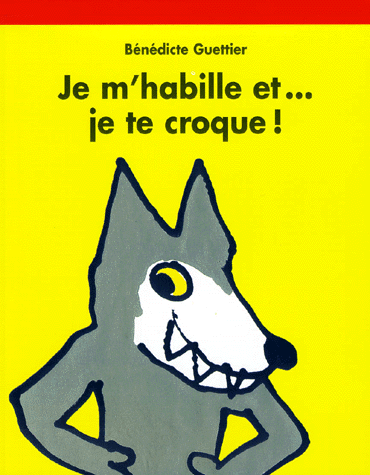 Mots isolés à traduire : FrançaisTraduit en : ItalienJe m’habille et…je te croque !Mi vesto e … ti mangio!Coucou !!Je suis le loup-garouCucù!!Sono il lupo mannaroJe metsma culotteMettole mie mutandeJe metsmon tee-shirtMettola mia magliettaJe metsmes chaussettesMettoi miei calziniJe metsmon pantalonMettoi miei pantaloniJe metsmon pullMettoil mio maglioneJe metsmes bottesMettoi miei stivaliJe metsmon chapeauMettoil mio cappelloJe metsmon grand manteau et …Mettoil mio grande cappotto e…J’arrive !!Vengo!!Miam !!Buono!Une culottele mutandeUn tee-shirtuna magliettaDes chaussettesi calziniUn pantaloni pantaloniUn pullun maglioneDes bottesgli stivaliUn chapeauun cappelloUn manteauun cappotto